Política de Cookies1. DEFINICIÓN, FUNCIONES Y TIPOS DE COOKIESUna COOKIE es un archivo de información que el servidor de un sitio web envía al equipo de quien accede a la página para almacenar y recuperar información sobre su navegación. Por lo tanto, cuando se accede a una página Web que utiliza cookies, ésta solicita al navegador que las guarde en el disco duro.Sus principales FUNCIONES son:Llevar el control de usuarios.Cuando un usuario introduce su nombre de usuario y contraseña, se almacena una cookie para que no tenga que estar introduciéndolas para cada página del servidor.Lo normal es que las cookies no identifiquen a las personas, sólo el ordenador, el navegador y el usuario que accede. No obstante, existen cookies que pueden guardar información que identifique personalmente a los usuarios. Las cookies pueden guardar la configuración de los sitios web como serían el idioma preferido o la ubicación geográfica.Conseguir información sobre los hábitos de navegación del usuario.TIPOS de cookies:Por entidad gestora del dominioCookies propiasCookies de tercerosPor su tiempo de permanenciaCookies de sesiónCookies persistentesPor su finalidadCookies técnicasCookies de personalizaciónCookies de análisisCookies de publicidadCookies de publicidad comportamental2. USO DE COOKIESLa Web http://www.publicente.es/ utiliza “cookies” cuando un Usuario navega por sus páginas. Estas “cookies” se asocian únicamente con el navegador del ordenador de forma anónima, y por lo tanto, no proporcionan datos personales del Usuario. El Usuario tiene la posibilidad de configurar su navegador para ser avisado en pantalla de la recepción de “cookies” y para impedir su instalación en su disco duro. En este sitio Web se utilizan las siguientes cookies que se detallan a continuación:COOKIES TÉCNICAS. Necesarias para la prestación de determinados servicios. Si se desactivan estas cookies, no podrá recibir correctamente los contenidos del sitio web. También son utilizadas para compartir contenidos a través de redes sociales.COOKIES DE PROCESO. Son aquéllas que, ayudan a hacer funcionar el sitio Web y entregar los servicios que el visitante del sitio Web espera, como navegar por páginas web o acceder a áreas seguras del sitio web.COOKIES DE ALMACENAMIENTO DE SESIÓN. Son aquellas cookies que permiten almacenar información sobre la actividad del usuario en la página para que pueda volver con facilidad al lugar donde la abandonó en la sesión anterior.COOKIES DE ALMACENAMIENTO LOCAL. Parte de la información puede guardarse en el almacenamiento local del navegador así como en el almacenamiento compartido de Adobe Flash.Para borrar los datos guardados en el almacenamiento local del navegador, debe borrar el historial de navegación. Para borrar las cookies de Adobe Flash puede visitar el siguiente enlace http://www.macromedia.com/support/documentation/en/flashplayer/help/settings_manager07.html COOKIES DE LA WEB (Propias y de terceros):3. DESACTIVACIÓN DE COOKIESEl usuario podrá, en cualquier momento, elegir qué cookies quiere que funcionen en este sitio Web mediante la configuración del navegador:A) Chrome, desde http://support.google.com/chrome/bin/answer.py?hl=es&answer=95647 B) Explorer, desde http://windows.microsoft.com/es-es/windows7/how-to-manage-cookies-in-internet-explorer-9 C) Firefox, desde http://support.mozilla.org/es/kb/habilitar-y-deshabilitar-cookies-que-los-sitios-we D) Safari, desde http://support.apple.com/kb/ph5042 Podrá gestionar el almacén de cookies en su navegador a través de herramientas como las siguientes: Ghostery: www.ghostery.com/ 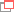 Your online choices: www.youronlinechoices.com/es/ DOMINIONOMBREENVIAR PARACADUCIDAD.twitter.compidCUALQUIER TIPO DE CONEXIÓNPERMANENTE.publicente.esDIY_SBCONEXIONES SEGURAS SOLAMENTEAl finalizar la sesión de navegacióncdn.website-start.deDIYAppServerCUALQUIER TIPO DE CONEXIÓNAl finalizar la sesión de navegación